Reunidos de  una  parte  la Corporación KROX  con datos  fiscales  KROX Caskets  s.l  cif b02582781  y dirección Avenida del  Castillo 96 24401  Ponferrada , representada  para esta  firma  por  D. Tomás  Francisco  Arconada  Villar  DNI 10.203.553v  como administrador  autorizado por  su junta directiva y  su gerente  Jose  María  Gómez González. Y de  la otra  como  franquiciado/a  D/Dña_________________________________________ con DNI /NIE _______________y dirección:________________________________________ ______________________________________________________________________________________de  la población_____________________Código Postal_______________ y formas de contacto ______________________________Y  email_____________________________1º.- El  presente  contrato establece la  oportunidad de  sumarse a las  franquicia GREATMACK de la  corporación   KROX   para la  población de ________________2º.- Los  responsables de  krox se reservan el derecho de  la  apertura de   portales  y acciones de  apoyo al  nuevo  franquiciado para  dicha localidad  pudiendo otorgar:Delegacion local de Noticias y EventosDelegación local de  impulsa rent a  carDelegación local de Deservicios.esDelegación local de recaderoexpress.es 3º.- El  franquiciado se  compromete  a seguir  los manuales  y normas de  la  franquicia  GreatMack  . Dispondrá de  un usuario  y contraseña  para  el interior de  la  web  así como manuales  para  postear  los inmuebles en la misma. Nuestros  franquiciados  pueden  ofrecer:En el sector inmobiliario:Alquileres de  habitacionesIntercambios vacacionales de  viviendasCompra-venta de  viviendasAlquileres de locales  para  fiestas  y casas ruralesAlquileres de viviendasSoluciones de  compartición de  vivienda.En  el sector de servicios para  el hogarGestión de seguros Gestión de  consumos del hogarElectricidadGasInternetTelecomunicacionesGestión de reformas integrales del hogar para  lo que  tenemos nuestro propio  grupo de reformistas , arquitectos  y  especialistas de  los mas  diversos ámbitos  , otorgando comisiones del 3% sobre proyecto  aprobado para el franquiciado.Posibilidad de  financiación para  proyectos  de  más de 1.000.000 euros  con un beneficio de la operación del 1% para el franquiciado.A través de nuestra marca de  marketing  digital ofrecer  a  las  empresas servicios  de  publicidad  , marketing , creación de webs  y gestión de redes  sociales  con un beneficio para el franquiciado del 20%Poseer la licencia de  tener  una delegación exclusiva  en su  ciudad del periódico  digital www.noticiasyeventos.es  con un beneficio del  75%  sobre  la publicidad  local que logre  captar  o un 25%  si  la publicidad  la capta  un comercial  o periodista  que recibiría el otro 50%  en  compensación , el 25%  restante sería de la  corporación KROX.A través de la marca BANKROX  poder  ofrecer :Servicios de  consultoría  financiera  , contable  , de  gestión y desarrollo de  empresa  así como de  marketingServicios de  carácter  jurídico , laboral y fiscalA través de nuestra  marca  impulsa rent a  car  llegar a  ofrecer  productos de  movilidad  urbana  de  diverso  ámbito.Participaciones del 1%  en  las cesiones de la creación de  negocios  KROX como por  ejemploEl recadero  .- gestión de  recados  , tiempos  y ridersKROX foods  an burguersKROX restaurantKROX motorsKROX ServicesKROX TechnologyKROX Academy4º.- Sobre  las  tarifas de los servicios  a  aportar  vienen determinados desde  la  central de  Greatmack  no pudiendo ser  variados  ni al alza , ni a la  baja  por  el  franquiciado  sin un permiso por  escrito de  la central5º.- Comisiones de los servicios inmobiliarios En venta de  inmuebles  funcionamos   bajo  el  cobro de  200 euros  al  cliente en concepto publicidad  que  queda  repartido en : 50   euros  para  gastos de  cartelería  y vinilos  , 100 para  la inmobiliaria  local   y  50 para  la central.  El cliente es  informado  y firma  un contrato de  que en el caso de  que nosotros  vendamos  el inmueble nos otorga  un comisionamiento del 8%  del cuál el 5% es para la  inmobiliaria   y para GREATMACK-KROX  es el 3%.En Alquileres  de inmuebles  se  cobra  al  cliente  100  euros   en el momento de relleno de  la  ficha en concepto de  vinilos  de los  que  50 queda  para publicidad  de  vinilos , 25  para  la inmobiliaria  y 25  queda  en manos de  la central . Cuando logramos  el alquiler del  inmueble  la  inmobiliaria  tiene  2  formas de  operar dependiendo si somos gestores  o no del  alquiler , si  solo  intervenimos  en la  gestión el cliente  dueño del inmueble  nos deberá 2  meses  en  concepto  honorarios  de  los que la central percibirá  el 25% de la  cantidad y el  75%  quedará  en manos de  la  inmobiliaria de  zona.Si es con gestión mensual del cobro del alquiler   se  cobrará  1  mes  y  el 25% del alquiler  mensual  en concepto  tramitaciones. De ese  25%  la central percibe un 20% en  concepto  honorarios de  publicidad  y gestión  de  marca.  6º.- Ésta franquicia  tiene  un carácter  gratuito siempre  y  cuando  el  franquiciado se  comprometa  , con todos los negocios presentados , a  conseguir  un flujo de  caja  de al menos  600 euros  mes .El  franquiciado  podrá   hacer  uso de  nuestra  imagen  y recibirá  los  documento  y  formación por  nuestra  parte  para poder  empezar a operar  en el mercado de  cada  uno de  los  productos  en éste  dossier  presentados.7º.- El franquiciado tiene derecho a  vender  o alquilar  inmuebles  de  otra localidad  pudiendo  en este  caso  repartirse las  comisiones  con el  franquiciado de  zona   que posee el inmueble.8º.- Toda  la  publicidad  ha de ser  consensuada  con la central de GREATMACK   si se  trata de publicidad  nacional ,  queda  en manos del  franquiciado  la  posibilidad de  hacer  publicidad  en medios locales de  su  zona KROX pone a  disposición del  franquiciado  publicidad  vectorizada   y logotipos para  poder empezar a  actuar  en su  zona   pudiendo acudir a  la  imprenta de  la  zona 9º.- KROX se reserva  el derecho de  hacer  acciones  publicitarias  para mejorar  la   presencia de  la  franquicia  en la  zona.10º.- KROX puede retirar  al  franquiciado el derecho de franquicia si:Se  da  mala  praxis del  negocio con deterioro de la marca  o  intentos de  estafa  a  través de  nuestras  marcas  a los clientes.No se  alcanza  el modelo mínimo de  negocio de  generar 600 euros al mes  durante  un periodo  de seis  meses ya  que se consideraría que  el  franquiciado no está  explotando adecuadamente  el negocio.En  el  caso de dejar  la  franquicia ya sea  por  voluntad  propia o por  haber  sido retirado de  la misma  , el franquiciado se  compromete  a no usar las  marcas de nuestra  franquicia   y la  no  explotación de  clientes  presentados.11º.- El  franquiciado se  compromete  a respetar  la Ley de  Protección de  Datos  y  la no cesión de  datos recogidos  a  terceros  salvo la central de  GreatMack , a mayores  adquiere  el compromiso de  tramitar  todas  las operaciones dando  conocimiento a  la central de las mismas  yd e  los resultados de  sus actuaciones.Para  cualquier definición legal ambas  partes se adscriben a  los  juzgados de Ponferrada  y para  que  así conste  a los efectos  oportunos se  firma la  presente  en                               A              de                    del 2021Por  parte de la  corporación KROX                                    El franquiciado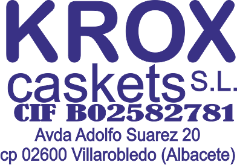 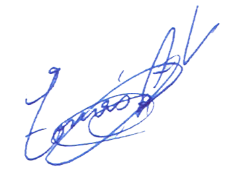 Reunidos de  una  parte  la Corporación KROX  con datos  fiscales  KROX Caskets  s.l  cif b02582781  y dirección Avenida del  Castillo 96 24401  Ponferrada , representada  para esta  firma  por  D. Tomás  Francisco  Arconada  Villar  DNI 10.203.553v  como administrador  autorizado por  su junta directiva y  su gerente  Jose  María  Gómez González. Y de  la otra  como  franquiciado/a  D/Dña_________________________________________ con DNI /NIE _______________y dirección:________________________________________ ______________________________________________________________________________________de  la población_____________________Código Postal_______________ y formas de contacto ______________________________Y  email_____________________________1º.- El  presente  contrato establece la  oportunidad de  sumarse a las  franquicia GREATMACK de la  corporación   KROX   para la  población de ________________2º.- Los  responsables de  krox se reservan el derecho de  la  apertura de   portales  y acciones de  apoyo al  nuevo  franquiciado para  dicha localidad  pudiendo otorgar:Delegacion local de Noticias y EventosDelegación local de  impulsa rent a  carDelegación local de Deservicios.esDelegación local de recaderoexpress.es 3º.- El  franquiciado se  compromete  a seguir  los manuales  y normas de  la  franquicia  GreatMack  . Dispondrá de  un usuario  y contraseña  para  el interior de  la  web  así como manuales  para  postear  los inmuebles en la misma. Nuestros  franquiciados  pueden  ofrecer:En el sector inmobiliario:Alquileres de  habitacionesIntercambios vacacionales de  viviendasCompra-venta de  viviendasAlquileres de locales  para  fiestas  y casas ruralesAlquileres de viviendasSoluciones de  compartición de  vivienda.En  el sector de servicios para  el hogarGestión de seguros Gestión de  consumos del hogarElectricidadGasInternetTelecomunicacionesGestión de reformas integrales del hogar para  lo que  tenemos nuestro propio  grupo de reformistas , arquitectos  y  especialistas de  los mas  diversos ámbitos  , otorgando comisiones del 3% sobre proyecto  aprobado para el franquiciado.Posibilidad de  financiación para  proyectos  de  más de 1.000.000 euros  con un beneficio de la operación del 1% para el franquiciado.A través de nuestra marca de  marketing  digital ofrecer  a  las  empresas servicios  de  publicidad  , marketing , creación de webs  y gestión de redes  sociales  con un beneficio para el franquiciado del 20%Poseer la licencia de  tener  una delegación exclusiva  en su  ciudad del periódico  digital www.noticiasyeventos.es  con un beneficio del  75%  sobre  la publicidad  local que logre  captar  o un 25%  si  la publicidad  la capta  un comercial  o periodista  que recibiría el otro 50%  en  compensación , el 25%  restante sería de la  corporación KROX.A través de la marca BANKROX  poder  ofrecer :Servicios de  consultoría  financiera  , contable  , de  gestión y desarrollo de  empresa  así como de  marketingServicios de  carácter  jurídico , laboral y fiscalA través de nuestra  marca  impulsa rent a  car  llegar a  ofrecer  productos de  movilidad  urbana  de  diverso  ámbito.Participaciones del 1%  en  las cesiones de la creación de  negocios  KROX como por  ejemploEl recadero  .- gestión de  recados  , tiempos  y ridersKROX foods  an burguersKROX restaurantKROX motorsKROX ServicesKROX TechnologyKROX Academy4º.- Sobre  las  tarifas de los servicios  a  aportar  vienen determinados desde  la  central de  Greatmack  no pudiendo ser  variados  ni al alza , ni a la  baja  por  el  franquiciado  sin un permiso por  escrito de  la central5º.- Comisiones de los servicios inmobiliarios En venta de  inmuebles  funcionamos   bajo  el  cobro de  200 euros  al  cliente en concepto publicidad  que  queda  repartido en : 50   euros  para  gastos de  cartelería  y vinilos  , 100 para  la inmobiliaria  local   y  50 para  la central.  El cliente es  informado  y firma  un contrato de  que en el caso de  que nosotros  vendamos  el inmueble nos otorga  un comisionamiento del 8%  del cuál el 5% es para la  inmobiliaria   y para GREATMACK-KROX  es el 3%.En Alquileres  de inmuebles  se  cobra  al  cliente  100  euros   en el momento de relleno de  la  ficha en concepto de  vinilos  de los  que  50 queda  para publicidad  de  vinilos , 25  para  la inmobiliaria  y 25  queda  en manos de  la central . Cuando logramos  el alquiler del  inmueble  la  inmobiliaria  tiene  2  formas de  operar dependiendo si somos gestores  o no del  alquiler , si  solo  intervenimos  en la  gestión el cliente  dueño del inmueble  nos deberá 2  meses  en  concepto  honorarios  de  los que la central percibirá  el 25% de la  cantidad y el  75%  quedará  en manos de  la  inmobiliaria de  zona.Si es con gestión mensual del cobro del alquiler   se  cobrará  1  mes  y  el 25% del alquiler  mensual  en concepto  tramitaciones. De ese  25%  la central percibe un 20% en  concepto  honorarios de  publicidad  y gestión  de  marca.  6º.- Ésta franquicia  tiene  un carácter  gratuito siempre  y  cuando  el  franquiciado se  comprometa  , con todos los negocios presentados , a  conseguir  un flujo de  caja  de al menos  600 euros  mes .El  franquiciado  podrá   hacer  uso de  nuestra  imagen  y recibirá  los  documento  y  formación por  nuestra  parte  para poder  empezar a operar  en el mercado de  cada  uno de  los  productos  en éste  dossier  presentados.7º.- El franquiciado tiene derecho a  vender  o alquilar  inmuebles  de  otra localidad  pudiendo  en este  caso  repartirse las  comisiones  con el  franquiciado de  zona   que posee el inmueble.8º.- Toda  la  publicidad  ha de ser  consensuada  con la central de GREATMACK   si se  trata de publicidad  nacional ,  queda  en manos del  franquiciado  la  posibilidad de  hacer  publicidad  en medios locales de  su  zona KROX pone a  disposición del  franquiciado  publicidad  vectorizada   y logotipos para  poder empezar a  actuar  en su  zona   pudiendo acudir a  la  imprenta de  la  zona 9º.- KROX se reserva  el derecho de  hacer  acciones  publicitarias  para mejorar  la   presencia de  la  franquicia  en la  zona.10º.- KROX puede retirar  al  franquiciado el derecho de franquicia si:Se  da  mala  praxis del  negocio con deterioro de la marca  o  intentos de  estafa  a  través de  nuestras  marcas  a los clientes.No se  alcanza  el modelo mínimo de  negocio de  generar 600 euros al mes  durante  un periodo  de seis  meses ya  que se consideraría que  el  franquiciado no está  explotando adecuadamente  el negocio.En  el  caso de dejar  la  franquicia ya sea  por  voluntad  propia o por  haber  sido retirado de  la misma  , el franquiciado se  compromete  a no usar las  marcas de nuestra  franquicia   y la  no  explotación de  clientes  presentados.11º.- El  franquiciado se  compromete  a respetar  la Ley de  Protección de  Datos  y  la no cesión de  datos recogidos  a  terceros  salvo la central de  GreatMack , a mayores  adquiere  el compromiso de  tramitar  todas  las operaciones dando  conocimiento a  la central de las mismas  yd e  los resultados de  sus actuaciones.Para  cualquier definición legal ambas  partes se adscriben a  los  juzgados de Ponferrada  y para  que  así conste  a los efectos  oportunos se  firma la  presente  en                               A              de                    del 2021Por  parte de la  corporación KROX                                    El franquiciado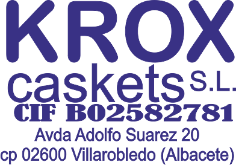 